Directions:  This outline follows your on-line textbook.  As you read, you should take notes for each of the headings/subheadings below in BULLET FORM (DO NOT COPY SENTENCES).  Try to focus on key vocabulary and main ideas.  Where “primary sources” occur, you should briefly fill in the box using the H.A.P.P.Y method.  Where there are questions repeated on here from the textbook, answer them on this form.  There is a “people/places/events” list located on pgs 126/127.  If you are not sure if you should note a specific name, look at this to see.  Loosening Ties         Main idea:  The lst half of the 1700s saw more colonies come under the direct control of the ________________.  On a whole, however, the British Government  DID/DID NOT (Circle one)  interfere in colonial affairs.    The Struggle for the Continent   Main Idea:  7 years War, AKA the _____________ & ______________ war, was both a global and an American conflict.The New ImperialismMain Idea:  Due to the French & Indian War, England had enormous ___________________ and the responsibility of vast new lands in the _____________  ______________ so they began ________________ involvement in the colonies.Stirring of RevoltMain Idea:  Colonists wanted _______________________________________________but the British wanted _________________________________________________.   (more than one word in each blank)Cooperation and WarMain Idea:  Colonial leaders developed a variety of ___________________________ for converting _____________________________________ into ____________________________.LAST STEP - REQUIRED:           People/Places/Events (pgs 126-127)  Go back in your notes here and highlight each term found on this list in your notes.  If you cannot find it, then you have missed an important concept and need to go the page indicated and add it to your notes.  You should end up with a total of 33 highlighted terms.  *Note:  you only need to highlight each term one time only.OPTIONAL/GOOD TEST PREP:  Connecting Themes (pg 126-127)  Read over these questions and brainstorm what events/laws/people, etc. come to mind.AP Test Practice (pg 126-127) Short Answer questions 5 – 8.  You will have 3 of these type of questions on every test.  Would you be able to answer them?  If not, then it’s time to review.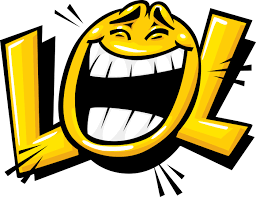 A Tradition of Neglect The Colonies DividedAn Uneasy Balance of PowerNew France & the Iroquois NationAnglo-French ConflictsThe Great War for the EmpireAP America in the World   The First Global WarHow did the 7 years’ War change the balance of power among the nations of Europe?  Who gained and who lost in the war?What effect did the war’s outcome have on the European colonies in North America?  Why is the 7 years’ War described as “one of the most important wars in modern history?Burden of EmpireThe British and The TribesThe Colonial ResponseThe Stamp Act Crisis (more space on next page)The Stamp Act Crisis (continued)Internal RebellionsThe Townshend ProgramThe Boston MassacreThe Philosophy of RevoltThe Philosophy of RevoltThe Tea ExcitementThe Tea ExcitementPatterns of Popular Culture – Taverns in Revolutionary MassachusettsWhy were taverns so important in educating colonists about the relationship with Britain?The tavern is described as a “mostly male institution” yet women often participated in political activities.  Where might women have gathered and discussed political ideas (if not the tavern)?What gathering places today serve the same purposes that taverns did in colonial America?New Sources of AuthorityLexington & Concord